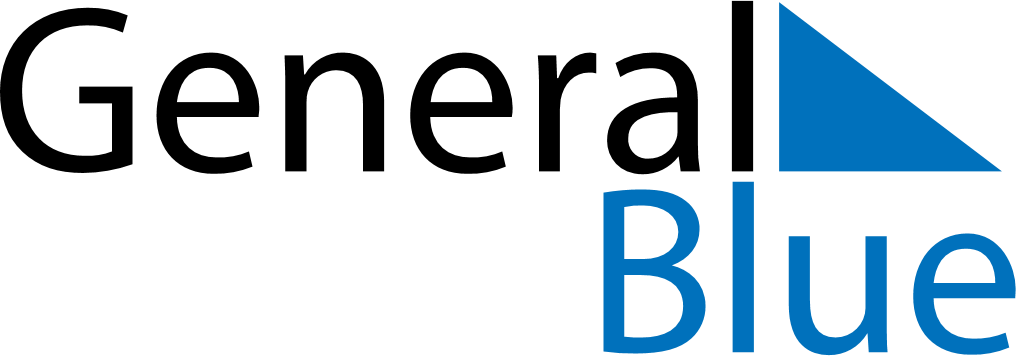 July 2022July 2022July 2022South AfricaSouth AfricaMondayTuesdayWednesdayThursdayFridaySaturdaySunday123456789101112131415161718192021222324Nelson Mandela Day25262728293031